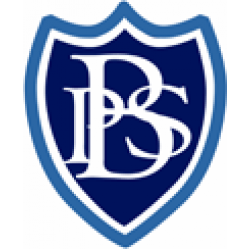 Bargeddie Primary Council Community Fun DaySaturday 26th August 2023 (12-3pm)Dear AllOn Saturday, 26th August from 12 – 3pm, we will be having the annual Bargeddie Fun Day, organised by the Parent Council of Bargeddie Primary School. This will be the fifteenth year of the fun day which is aimed at the whole community and over the years has attracted over 600 visitors from the local community.There will be a range of attractions including bouncy castles, face painting, arts and crafts plus many more. There will also be a range of stalls selling everything from home-made cakes, jewellery to books and toys. Previously we have had the Fire Service, Police and Ambulance Service and numerous local businesses Including AMEY, Viridor Ltd contribute towards our fun day.To make our fun day a success, the Parent Council requires the support of the community and local businesses, support can be financial, sponsoring an activity, helping on the day, donating prizes, or just turning up to enjoy the day. Whatever contribution we receive will be greatly appreciated.If you would like to donate any prizes, please hand in any donations into Bargeddie Primary School or contact the chair of the PTA Amy Mooney at turtle8319@yahoo.com.We thank you for your continued support.